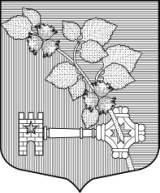 МЕСТНАЯ   АДМИНИСТРАЦИЯМуниципального образования Виллозское сельское поселениеМуниципального образованияЛомоносовский муниципальный районЛенинградской областиПОСТАНОВЛЕНИЕ № 185   01 июня  2016 год                                                      д. Виллози «О назначении управляющей компании для многоквартирных жилых домов,  расположенных на территории муниципального образования Виллозское сельское поселение»  В соответствии с Постановлением Правительства Российской Федерации от 06.02.2006 № 75 "О порядке проведения органом местного самоуправления открытого конкурса по отбору управляющей организации для управления многоквартирным домом", в связи с подписанием договоров на  управление многоквартирными домами, расположенными на территории Виллозского сельского поселения, а так же в соответствии с протоколами проведённого очно-заочного голосования по вопросу выбора управляющей компании, руководствуясь ФЗ № 131 – ФЗ «Об общих принципах организации местного самоуправления», Жилищным кодексом Российской Федерации, в соответствии с Положением о местной администрации, ПОСТАНОВЛЯЮ: Назначить с 01.06.2016 года управляющей компанией для многоквартирных жилых домов расположенных на территории Виллозского сельского поселения по адресу: д. Малое Карлино, дома: 4, 6, 7, 8, 9, 10, 11, 12, 14, 17, 17 а, 18, 19 а, 20, 21, 23; деревня Виллози, дома: 1, 2, 3, 4, 5, 6, 7, 8, 9, 10, 12, 13, 14, 15, 16, 17; деревня Ретселя, дома: 1, 2, 3, 4 – Муниципальное унитарное предприятие «Управление жилищно-коммунальным хозяйством муниципального образования Виллозское сельское поселение» (МУП УЖКХ МО Виллозское СП), директор Рогачёв Сергей Владимирович. Главному специалисту – юристу Местной администрации Виллозского сельского поселения С.Н. Красной в срок до 01.06.2016 года подготовить и предоставить на подпись договора на управление многоквартирными домами, в части муниципального жилого фонда. Установить срок исполнения МУП УЖКХ МО Виллозское СП обязательств по управлению жилым фондом, согласно проведённого очно-заочного голосования 5 (пять) лет. Копию настоящего Постановления направить директору  МУП УЖКХ МО Виллозское СП Рогачёву С.В. для руководства в работе.  Опубликовать настоящее Постановление на официальном сайте муниципального образования Виллозское сельское поселение.Настоящее Постановление вступает в силу с момента опубликования. Контроль за исполнением настоящего Постановления возложить на  заместителя главы  Местной администрации Виллозского сельского поселения Почепцова Н.В.  Глава Местной администрацииВиллозского сельского поселения  	   		 В. В. Козырев 